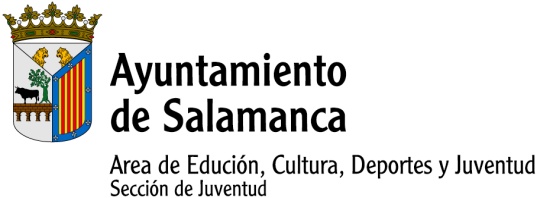 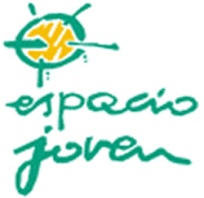 PLAN FORMATIVO 2020ANEXO IDeclaro no estar incurso en la prohibición para obtener la condición de beneficiario, así como acredito encontrarme al corriente en el cumplimiento de mis obligaciones tributarias y frente a la Seguridad Social.D/Dª …………………………………………………………….con DNI……………………en calidad de representante/ presidente/a de la entidad………………………………………AUTORIZOAl Excmo. Ayuntamiento de Salamanca para que, en mi nombre y representación consulte:1.- En la Agencia Estatal de Administración Tributaria, de que la entidad solicitante está al corriente de las obligaciones tributarias.2.- En la Tesorería General de la Seguridad Social , de que la entidad solicitante está al corriente de pago con la Seguridad Social.A los efectos de proceder a la participación en el Plan Formativo 2020 efectuado por la Concejalía de Juventud del Excmo. Ayuntamiento de Salamanca.Y para que así conste, firmo la presente autorizaciónSalamanca, …….de ……………………de 2020	EL REPRESENTANTE / PRESIDENTE DE LA ENTIDADFDO.: ……………………………………………………CONVOCATORIA ABIERTA A TODAS LAS ENTIDADES INTERESADAS EN PARTICIPAR EN EL PLAN FORMATIVO 2020 DE LA CONCEJALÍA DE JUVENTUD. (EDAD 18 – 35 AÑOS)Todas las Asociaciones Juveniles, empresas, autónomos, academias de formación o entidades interesadas en presentar cursos o acciones formativas, pueden hacerlo desde el día 23 de enero de 2020 hasta el día 24 de febrero de 2020.Deberá presentarse en el Espacio Joven, c/ José Jáuregui nº 16,  la ficha de programación adjunta hasta las 14,00 horas del día 24 de febrero de 2020.Se dará preferencia a las Asociaciones Juveniles inscritas en el Registro Municipal y a las empresas, autónomos, academias o entidades con domicilio social en la ciudad de Salamanca.Se permite la presentación de un máximo de tres cursos o acciones formativas por entidad o grupo empresarial. Los cursos o acciones formativas no se podrán realizar si 8 días antes de la fecha de inicio de los mismos/as, el Espacio Joven no ha recibido el pago del 70% como mínimo del número de plazas ofertadas.Se dará una mayor preferencia a los cursos que contemplen las siguientes materias de forma presencial:Informador JuvenilDirección y coordinación de actividades de tiempo libre infantil y juvenil.Diseño gráfico, fotografía (Photoshop & GIMP), modelado 3D, y desarrollo de aplicaciones móviles.Big Data.Producción digital.Comercio.Hostelería, gastronomía, cocina y restauración.Idiomas.Turismo.Gestión contable y ofimática.Gestión ambiental y energías renovables.Estética.Automoción, motor y sistemas auxiliares, mecánica para conductores, transporte y logística.Atención a personas con discapacidad.Adquisición de competencias profesionales: liderazgo, habilidades directivas, capacidad de negociación, juicio y toma de decisiones, responsabilidad y organización, coordinación, creatividad, emprendimiento y resolución de problemas complejos.*AVISO IMPORTANTE*1. Las sociedades civiles con personalidad pueden contratar con la Administración salvo en el supuesto del artículo 1669 del Código Civil sin que en ningún caso sea exigible, por no ser posible su inscripción en el Registro Mercantil. 2. Las comunidades de bienes, carentes de personalidad, no pueden contratar con la Administración por esta circunstancia. 3. Aparte de personas físicas y jurídicas pueden contratar con la Administración las uniones temporales de empresarios, pues aún carentes de personalidad se admite tal posibilidad expresamente en la legislación de contratos de las Administraciones Públicas.DECLARACIÓN RESPONSABLE Y AUTORIZACIÓN AL AYUNTAMIENTO PARA LA CONSULTA DE DATOS A OTRAS ADMINISTRACIONES